SOCIETY FOR RANGE MANAGEMENT - INTERNATIONAL MOUNTAIN SECTION FALL ANNUAL MEETING"Honouring Rangelands for their Service to the Environment and Society"FRIDAY, NOVEMBER 1st, 2019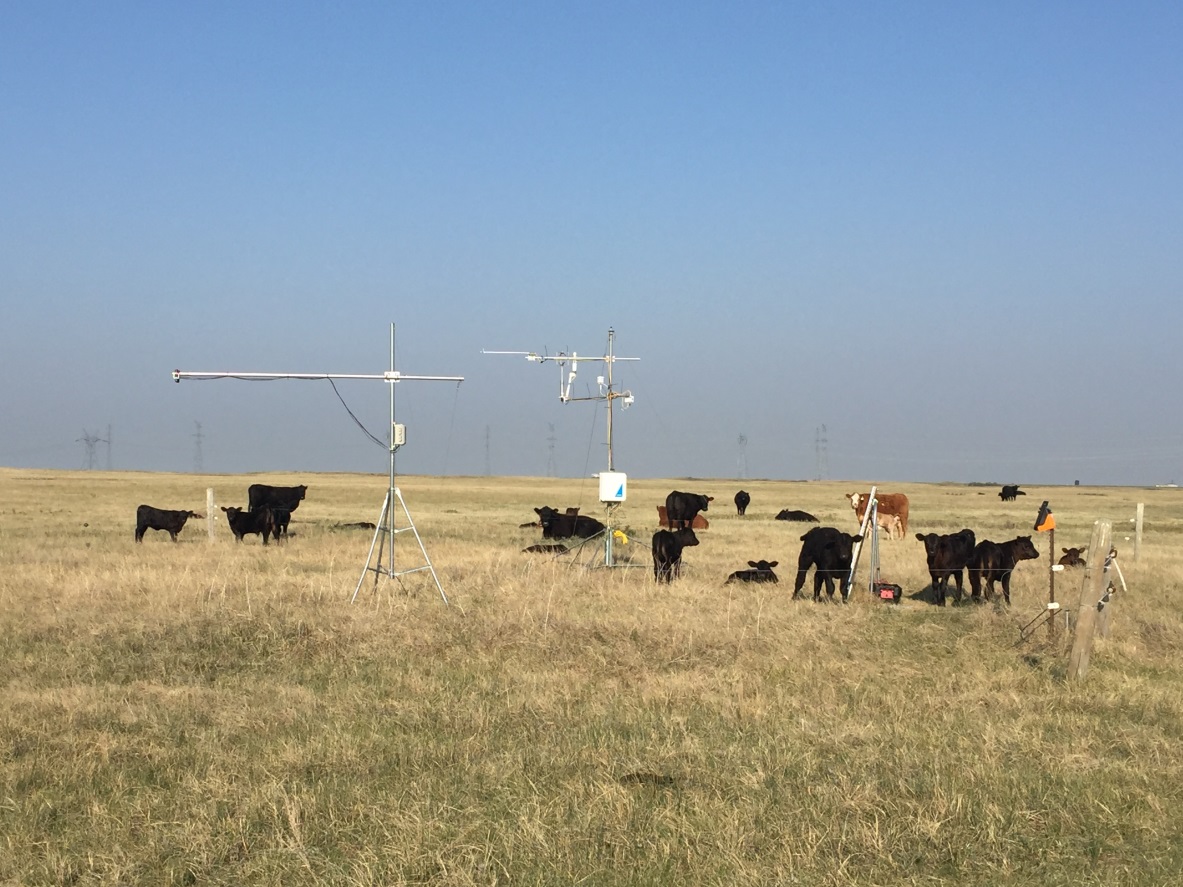 OLDS, ALBERTA 						Hainstock Community Hall	Business Meeting AGENDA 10:00 am – 12:00 pm10:00 – 10:10   	Welcome10:10 – 10:50	General section business:			 - Board nominations & vacant positions  - Summer tour location			 - Fall meeting location & dates10:50 – 11:00	Progress on Handbook update11:00 – 11:20	Section financial report & approve 2018 Minutes11:20 – 12:00	2021 Boise, Idaho Annual Meeting